Morristown Band Boosters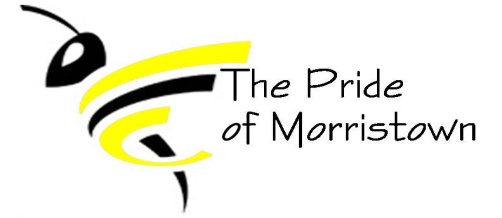 Monthly Board MeetingSeptember 21, 2021 Board Members (X if present):[X] Band Director – Sam Thrasher	[X] President – Amber Richardson[X] Vice President – Jenny Kieninger by phone	[X] Treasurer – Erin Carlton[X] Secretary – Jenn Deak	[  ] Member At Large – OpenOther booster members present:  			Tracy RiceAgenda:MinutesTreasurer Report (10 minutes)Current Account BalancesBooster: $11,740.09Instrument: $1,680.31Recent expenses:$171.88 – Props (Home Depot) – Ck reimbursement given to S. Thrasher$132.89 – Make-up & Guard Supplies – Ck reimbursement given to S. ThrasherRecent expenses-Not included in balances above:Upcoming expenses: Recent Income- Not included in balances above $300 – Marching band fees $37.50 – Kieninger’s show shirtsOther financial concerns/comments: Gentle reminder to families about band fees and sponsorship formsKudos/Happy News (5 minutes):Sixth Grade is doing great!Marching Band received 2nd place and won 3 out of the 5 categories at recent competition!Key Points/actions from last meeting (15 minutes)Approval of August minutes: J. Kieninger motioned to approve; E. Carlton seconded; all ayes. Waiting on school corporation to give us new plates for the smaller trailer (title has been signed over) *Update* Email has been sent to Chris Scott, waiting for reply. Still waitingBig trailer (older one) decals in process of being removed. ContinuingBand Director Report (15 minutes)Klingers donating water for next competitionItinerary for Saturday: Doing sandwiches and students will pack a snack for between performance and awardsFor October 2nd and 9th – Students will pack own food (lunch) and for finals on the 23rd, boosters will be providing food again. Andrew and Carmen are going to pull trailer for the 9th (Deak’s unavailable)Also after prelims on October 9th, Boosters will treat band students to ice cream at Sister’s Pizza Shop after returning to school from competitionS. Thrasher scheduling Marching Band Banquet with School (seniors give out paper plate awards)S. Thrasher will take inventory of patches in stock in band room to determine what needs orderedJ. Kieninger will call Blue Bird about food for banquetFundraising (20 minutes)Calendar Sales: Are we able to sell at Derby Days? NoWe will have to sell at basketball games.Coffee Orders are due by September 27thThere are 4 online orders	FruitOrder by November 12th to get by December before break therefore: fruit fundraiser will run from October 27th and orders will be due by November 10thA. Richardson reaching out to Cynthia’s ???Other topics/open discussionSponsorship formsDeak found former form and forwarded a copy to all to review. Edits will be discussed and decided through email so that S. Thrasher may get the sponsorship forms out to students and families as soon as possible.Parent show shirts – online store? A. Richardson will ask Z-shirts if this is possible with the current supply shortage.Next Meeting 10/21/2021 @ 6:30